Deanery ReportsJanuary 2023Arcadia Deanery Council of Catholic WomenQuarterly Activity ReportOct. – Dec.  2022Arcadia Deanery Council of Catholic Women is pleased to have Bishop Callahan appoint Father George T. Thayilkuzhithotta as our new Deanery Dean Spiritual Advisor.  Welcome Father George.Immaculate Conception, Fountain CityRita Bechly, PCCW PresidentOct.- Attended the National Life Chain on October 2nd in Winona Mn.  Five members attended the Fall Spirituality Gathering.  Participated in National Rosary Rally on October 15th which was held in the city park. Had about 18 participants.  We have sent in a picture of the gathering for their website. On October 19th, we prepared a taco dinner for a retreat for our Confirmation students.  Continue withPrayer Chain and sending cards of sympathy, congratulations, birthday and anniversary.  Staffed ParishFood Shelf which is open not only to member of our parish, but to our whole community. Donut Sunday and fellowship.Nov.- On November 6th Special Gathering was held after mass to present our Confirmation students with a quilt made and presented by our Quilting Society.  Their names and a special prayer were stitched onto each quilt.  At PCCW meeting, handed out the Prayer to St. Gertrude to be said for the Holy Souls inPurgatory for month of November.  Continue with Parish Food Shelf, Prayer Chain and sending cards.Participated in selling raffle tickets for new windows for the rectory.Dec. – Continue with weekly update of bulletin board with inspirational messages/prayers and upcoming PCCW events.  Donut Sunday and Fellowship.  Participated in Buffalo County Angel Tree program. Continue with Parish Food Shelf, Prayer Chain and sending cards.St. Mary’s, GalesvilleRebecca Harris, PCCW PresidentSt. Mary’s PCCW participated in two joint projects in the last quarter of 2022.  We worked together onholding a Rosary Rally on October 15th and a cookie/candy sale.  Both events were held at St. Bartholomew this year.  The Rosary Rally in 2023 will be held at St. Mary’s, Galesville.St. Mary’s PCCW Advent Project was to collect items for Marinuka Manor that could be used for bingoprizes.  The residents of the Manor and the Eden House enjoy the weekly bingo games that are held again after covid caused them to end.  We collected puzzles, socks, candy …lots of fun items.Holy Family, ArcadiaToni Johnson, PCCW PresidentOctober- Eight members attended the Deanery Spirituality Gathering. This was the first month that we sent notes to the 13 seminarians.   We are sending four cards to them—October, Christmas, Easter, and their birthday. Our monthly meeting focused on our upcoming events for November and December.November- busy month- Nov. 2nd we hosted fellowship after the Memorial Mass—about 75 attended the Mass with 50+ coming downstairs for refreshments and visiting; it was wonderful seeing families sitting together and sharing the time.  Nov. 6th –we hosted a soup and sandwich lunch after the Anointing of the Sick service.  We served 35 people, again such a nice chance to visit.  We reached out to our homebound with Thanksgiving cards. We collected, packed and paid shipping for 44 boxes of gifts for children – the NCCW – endorsed “Box of Joy” project that Holy Family Catholic School also participates in each year.December – Our big event was our membership drive and Holiday Bazaar.  Our bazaar on Dec. 9th featured a bake sale, raffles, religious goods sale, and soup and sandwich lunch for in person dining and carryout deliveries.  The deliveries alone totaled 192 lunches. We had wonderful response from members—young and old—to help with the various aspects of the event.  Again, reaching out to homebound groups –some with Christmas cards, others with treat bags.  We gave Christmas gifts of scrip certificates to the parish staff and donated to Trempealeau County Health Care Center for gifts for their residents.  At our PCCW Christmas party, those attending brought “warm things” (hats, mitts, gloves, socks, fleece throws) that we are donating to Catholic Charities, we had done this last year also.  Some members also participated in donating to the Ukrainian collection of needed items.  We have now started receiving notes from a few of our seminarians, we realize that it is so important to keep them in our prayers and to tell them that. St. John the Apostle, WhitehallRita Sobotta, PCCW PresidentThe PCCW purchased and delivered poinsettias to our nursing home patients and shut-ins. We purchased a grocery gift card and delivered it (anonymously) to a person in need.  The quilting group (which are PCCW members) make and donated quilts to Western Dairyland and Sleep in Heavenly Peace throughout the year and this year we made and delivered a quilt to one of our shut-ins and to a person living in an apartment without any bedding.  We sponsored a Christmas Party and invited all women in church to attend. (PCCW purchased food so no one needed to cook or bake.)St. Ansgar, BlairDelrose Patzner-Hansen, PCCW PresidentThe PCCW have begun their Sunday Coffees once a month and the funds from these will go to the Madonna Plan.  We also collected hats and mittens which were sent to the Trempealeau County Sheriff’s Department for those in need.  We are beginning our collection of toiletries and socks for the homeless and baby items for Gerard House.  We also continue to collect food pantry items. St. Bartholomew, TrempealeauKay RIchtman, PCCW PresidentSt. Bartholomew PCCW has had a busy Fall.  We put together a joint venture with St. Mary’s for a Christmas Cooke and Candy Sale.  Great turn our and fun for all and we hope to continue with this venture.  In addition, for the Holiday Season we supported the Trempealeau County Health Care Center with gifts for the residents.  We also choose to sponsor a family (who is less fortunate) for Christmas.  With the help of Trempealeau Elementary School Counselor, we were given a wish list and sizes that would be needed.  These were delivered to the family who choose to remain anonymous along with all the fixings for a Christmas Dinner. Their appreciation has appreciation has been overwhelming.  Going Forward for 2023:We are anticipating getting to know our new Pastor Fr. Sebastien.  He became our pastor on January 1st and makes his home in the St. Bartholomew Rectory in Trempealeau.  We will be organizing a Lenten Fish Fry once again and look forward to hosting the Arcadia DeanerySpring Spirituality in April. 	Durand Deanery - January 2023		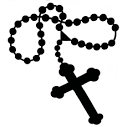 Eau Galle, St. Henry’sPatty Manor, presidentThen-president Marge Briggs conducted 4 PCCW meetings in Nov and Dec.  We served 4 funerals during that time.  Marge attended the fall Deanery meeting at Elmwood. $200.00 was donated to Project Milk of Casa Hogar in Peru. Bags of milk are needed for this project. $100.00 per bag helps support the home to 72 children, families and staff.  Successful response to drives for Ukraine and a family  supported by Faith Alive 	for Christmas. New Group Leaders for 2023 were discussed and confirmed. Officer installation for the president and vice president were held, with both Patty Manor and Teresa Wolf accepting the responsibility of these positions.  The cookie tray crew did a great job in filling 25 trays of a wonderful assortment of cookies and candies for distribution to the home bound/care center members of the parish.Elmwood Altar and Rosary Society, Sacred HeartAnna Crownhart, presidentWe delivered 16 bags of fruit to the home bound on Sun Dec 11, and decorated church for Christmas on Sun Dec 18thLima, Holy Rosary (Feeding people’s souls)Sara Mack, presidentFall festival went well. Plenty of volunteers but a smaller crowd than usual. Fish suppers in October and November went extremely well…served record numbers. We are brainstorming ways to feed peoples souls while they visit. Some ways include handing out flyers and books.  Poppy roll baking was a huge success! Again, we are brainstorming ways to feed peoples souls while they visit. Some ways include handing out flyers and books.  We will be hosting our Christmas party this Sunday, the 8th. The PCCW is gifting every registered family of Holy Rosary the book Holy Moments by Matthew Kelly along with a bookmark highlighting ways to Feed Your Soul. The ways include: The Chosen, The Hallow App, Relevant Radio, and Dynamic Catholic.  We also included a "save the date" for Vacation Bible School in hopes of bringing more people to VBS!  We are also very happy to return to offering a funeral luncheon. Menomonie, St. Joseph’s (Making use of parish bulletins)Rita Ulesich and Cindy Marach, co-presidentsThe last half of 2022, the PCCW was able to proceed with the many activities that keep our group very busy. In June, on Father's Day we hosted a cinnamon roll Sunday for all the Dads. We also prepared an evening meal for our Honorary members, 75+ years of age. It is always a hit, and many of our faithful older members enjoy it. In April and September, we held our annual parish thrift sales, which is a wonderful money maker for the PCCW. It's a lot of work, but many of the ladies enjoy the fellowship in organizing it, so we are blessed for their help. November many of the ladies worked at the Bi-annual Quilt Show, which involves four different churches. This year we paired with another church, since our quilting group isn't very large 10-12 active members.  December brought us our annual Cookie Walk, and again, the people who attended said how happy they were that we were holding this event again. We had missed three years because of the pandemic. A fun time was had by all!! We hold four board meetings a year, and four General meetings. In October, we installed the new officers for 2023. We are fortunate to have a great slate of ladies that agreed to serve.  This is in a  nutshell what some of our activities are. These past years I find by lots of	bulletin communications, it has been very helpful in keeping the ladies informed, 	and received many thanks for doing so.Mondovi, Sacred Heart (Breathing life back into our PCCW)Kathy Herfel, presidentWe served the Sharing Table this Fall. This project started with Central Lutheran and expanded with the help of Zion Lutheran and Sacred Heart Catholic churches.  Anyone in the community is invited to share a light meal and socialize.  Ladies created 86 baskets and 5 boxes of fruit, candy and other treats for shut-ins, staff and the elderly for Christmas.  One of our Tri-parish churches is having more success with membership in their PCCW than the others.  We hope the 3 CCWs can get together to talk about this, and be inspired!   Plum City, St. John’sSuzie Brunner, presidentWe had one baptism for which we gave a homemade blanket. We created and delivered 30 cookie platters with fruit, popcorn, chex mix and cookies to people in our parish and in our community.Richland Center Deanery ReportJanuary 2023By Joyce Humfeld, Deanery PresidentThe Richland Deanery held an inperson fall assembly hosted by St. Mary's in Richland Center.  Father Nathan Thainase spoke on why it is fun (special) to be Cathilic.   St. Anthony – Cazenovia –Patti BraunDue to the elderly population of the parish and COVID, the PCCW has not been doing msny sctivities, but are in the process of regrouping.St. Aloysius – Hillsboro – Karen UrbanIn October a soup/sandwich meal was held after both Saturday and Sunday masses with the money raised going to the Women's Care Center in Madison.  December brought the women together to make fruit baskets for the homebound and helped Father Bauer deliver them.  The PCCW women also helped decorate the church for Christmas.St. Mary’s – Keysville – Debbie LordThe PCCW continues to encourage socialization by providing cofffee, donuts, bagels, fruit, cheese and yogurt after mass the first Sunday of the month.  November the parish hosted an  Ecumenical Thanksgiving Service with Willow Valley UMC. and provided refreshments following the service.   Food was collected and monetary donations were given to the Richland Food Pantry.  In December we held ouar annual Christmas Cookie Tray Sale to benefit Casa Hogar ORphanage in Peru and sponsor a child.  &9 cookie trays raised $1327.00.  A Baby Jesus shower was held from Christmas through Epiphany  with donations of clothes, blankets, diapers, and money to benefit Door of Hope.  The parish also participated in the Wreaths Across America.Sacred Heart – Lone Rock – Marilyn OlsonThe PCCW held a potluck with the parishioners and done a gift exchange to clebrate Christmas.St. Mary of the Assumption – Richland Center – Judy BarnicleThe Richland Center PCCW purchased books from the Scholastic Book Fair for the teachers and library.  Money was donated to Pine Valley as a Christmas gift so that residents could get haircuts that would otherwise be unale to afford them.  Our Vice President faclitates Boots for Kids, a program to help children in the district who needs boots with money donated from our PCCW.    The Fall Assembly was hosted at our parish.  The annual scholarshipo application has been sent out to all area high schools.St. Mary Annunciation – Viroqua – Joyce HumfeldOur PCCW held a vey successful fall turkey dinner serving both carryout and dining in.  November brought us together to serve the annual Community Thanksgiving Day Dinner in our parish hall along with other parishes in the community.  We collected Toys for Tots and our quilters also donated quilts for this drive.  The PCCW gave the mass servers a Christmas gift of a bag of candy and a gift certificate to use at a favorite place in Viroqua in the form of "Viroqua Bucks".  The homebound were remembered at Christmas with a plant and card.  Cards with the meaning of the candy cane along with a candy cane were distributed after the Christmas masses.  The PCCW held our annual budget meeting and Christmas potluck in December.  The PCCW sponsors fellowship after the 10:30 mass the third Sunday of the month.St. Jerome’s –Wonewoc –Sondra GoriusSt. Jerome’s ltar Society held a Free for All meal (potluck with everyone bringing whatever they wished) with a free will offering going to the seminarians for the LaCrosse Diocese.  It was a fun activity with a variety of foods.  Early December we held an Italian Night Dinner with a variery of Italian foods, beer, wine, and silent auction.  A separate silent auction was held for the children, which provided a fun activity for them.  From Thanksgiving to mid-December a diaper drive was held.  The proceeds from the Italian Dinner and diapers were sent to the Women's Care Center in Madison.  The Pccw sent tbe elderly and homebound Christmas cards with a mass intention for them included, which has always been well recieved, along with the children praying for them.  Coffee and donuts are served the first Sunday of the month and our parishioners continue to cover a time at St. Theresa's PEA Chapel.